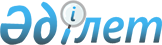 О признании утратившими силу некоторых постановлений акимата города ПетропавловскаПостановление акимата города Петропавловска Северо-Казахстанской области от 29 февраля 2016 года № 451      В соответствии с пунктом 8 статьи 37 Закона Республики Казахстан от 23 января 2001 года "О местном государственном управлении и самоуправлении в Республике Казахстан", статьями 21-1, 40 Закона Республики Казахстан от 24 марта 1998 года "О нормативных правовых актах", постановлением Правительства Республики Казахстан от 25 августа 2011 года "Об утверждении Правил ведения мониторинга подзаконных нормативных правовых актов" акимат города Петропавловска ПОСТАНОВЛЯЕТ:

      1. Признать утратившими силу некоторые постановления акимата города Петропавловска, согласно приложению.

      2. Юридическому отделу аппарата акима города (Серикбаева А.М.) известить Департамент юстиции Северо-Казахстанской области о принятом постановлении в установленном законодательством порядке.

      3. Государственному учреждению "Отдел внутренней политики города Петропавловска" опубликовать данное постановление в средствах массовой информации.

      4. Контроль за исполнением настоящего постановления возложить на руководителя аппарата акима города Бакеева А.С.

      5. Настоящее постановление вводится в действие со дня подписания.

 Перечень утративших силу некоторых постановлений акимата города Петропавловска      1. Постановление акимата города Петропавловска "Об организации оплачиваемых общественных работ на предприятиях и в организациях города Петропавловска" от 25 декабря 2014 года № 2482 (зарегистрировано в Реестре государственной регистрации нормативных правовых актов № 3031 от 29 декабря 2014 года, опубликовано в газетах "Проспект СК" от 23 января 2015 года № 3, "Қызылжар нұры" от 23 января 2015 года № 3);

      2. Постановление акимата города Петропавловска "О внесении изменения в постановление акимата города Петропавловска от 25 декабря 2014 года № 2482 "Об организации оплачиваемых общественных работ на предприятиях и в организациях города Петропавловска" от 13 апреля 2015 года № 674 (зарегистрировано в Реестре государственной регистрации нормативных правовых актов № 3244 от 6 мая 2015 года, опубликовано в газетах "Проспект СК" от 15 мая 2015 года № 18, "Қызылжар нұры" от 15 мая 2015 года № 18);

      3. Постановление акимата города Петропавловска "Об определении целевых групп и установлении дополнительного перечня лиц, относящихся к целевым группам, проживающих на территории города Петропавловск, на 2015 год" от 16 февраля 2015 года № 319 (зарегистрировано в Реестре государственной регистрации нормативных правовых актов № 3166 от 17 марта 2015 года, опубликовано в газетах "Қызылжар нұры" от 27 марта 2015 года № 13, "Проспект СК" от 27 марта 2015 года № 13);

      4. Постановление акимата города Петропавловска "Об определении мест для размещения агитационных печатных материалов и предоставлении помещений кандидатам в Президенты Республики Казахстан для проведения встреч с избирателями в городе Петропавловске" от 12 марта 2015 года № 493 (зарегистрировано в Реестре государственной регистрации нормативных правовых актов № 3162 от 16 марта 2015 года, опубликовано в газетах "Қызылжар нұры" от 20 марта 2015 года № 11, "Проспект СК" от 20 марта 2015 года № 11);

      5. Постановление акимата города Петропавловска "Об утверждении государственного образовательного заказа на дошкольное воспитание и обучение, размера подушевого финансирования и родительской платы на 2015 год" от 8 мая 2015 года № 848 (зарегистрировано в Реестре государственной регистрации нормативных правовых актов № 3263 от 2 июня 2015 года, опубликовано в газетах "Қызылжар нұры" от 12 июня 2015 года № 23, "Проспект СК" от 12 июня 2015 года № 23);

      6. Постановление акимата города Петропавловска "О внесении изменений в постановление акимата города Петропавловска от 08 мая 2015 года № 848 "Об утверждении государственного образовательного заказа на дошкольное воспитание и обучение, размера подушевого финансирования и родительской платы на 2015 год" от 16 сентября 2015 года № 1607 (зарегистрировано в Реестре государственной регистрации нормативных правовых актов № 3416 от 16 октября 2015 года, опубликовано в газетах "Қызылжар нұры" от 20 ноября 2015 года № 46, "Проспект СК" от 20 ноября 2015 года № 46);

      7. Постановление акимата города Петропавловска "Об определении оптимальных сроков сева приоритетных сельскохозяйственных культур на второй культурооборот в 2015 году в городе Петропавловске" от 17 июля 2015 года № 1305 (зарегистрировано в Реестре государственной регистрации нормативных правовых актов № 3351 от 19 августа 2015 года, опубликовано в газетах "Қызылжар нұры" от 28 августа 2015 года № 34, "Проспект СК" от 28 августа 2015 года № 34).


					© 2012. РГП на ПХВ «Институт законодательства и правовой информации Республики Казахстан» Министерства юстиции Республики Казахстан
				
      Аким города

М. Тасмаганбетов
Приложение к постановлению акимата города от 29 февраля 2016 г. № 451